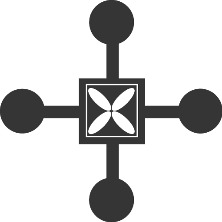 MODULO DI RICHIESTA CONTRIBUTO 		Progetto “ORATORI ESTIVI 2021”Alla cortese attenzione dell’Ufficio Amministrativo Diocesanodel Servizio di Pastorale Giovaniledell’Arcidiocesi di Modena-Nonantolaamministrazione@modena.chiesacattolica.itspg@modena.chiesacattolica.itOGGETTO: 	PROGETTO “ORATORI ESTIVI 2021” - Richiesta di contributo Il sottoscritto 	 	 Legale Rappresentante della Parrocchia/dell’Ente indicata/o in epigrafeCHIEDEUN CONTRIBUTO PER IL PROGETTO “ORATORI ESTIVI 2021” PER:1. SOSTEGNO A FAMIGLIE: € __________________________________________________ 					      (massima richiesta ammissibile € 700,00)	2. SOSTEGNO A ENTI/PARROCCHIE: € ___________________________________________          (massima spesa ammissibile € 7.000,00)INDICAl’IBAN del conto corrente su cui effettuare il bonifico del contributo assegnato:Intestazione del conto: ________________________________________________________________IBAN:  ___________________________________________________________________________________La richiesta di contributo, tramite il presente modulo, dovrà essere presentataTASSATIVAMENTE entro venerdì 16 luglio 2021IMPORTANTE - INFORMATIVA GENERALEIl Progetto “Oratori estivi 2021” è co-finanziato (Fondi CEI 8xmille Emergenza COVID 2021, Fondazione Banco S. Geminiano e S. Prospero e Rotary Club di Modena) ed ha specifiche finalità:1. SOSTEGNO ALLE FAMIGLIE*     -     Richiesta massima a parrocchia € 700,00 (settecento/00)Riduzione totale o parziale della quota settimanale agli iscritti (6-14 anni) in modo particolare a bambini di nuclei familiari in difficoltà. Copertura 100% del contributo richiesto.2. SOSTEGNO A ENTI/PARROCCHIE     -    Massima spesa ammissibile € 7.000,00 (settemila/00)La copertura del contributo dipenderà dalle risorse disponibili (ancora in corso di definizione) e dal numero di richieste che perverranno. Le spese ammissibili sono indicativamente le seguenti: 	a. Spese per gestione e utilizzo locali e attrezzature:	- Pulizie e igienizzazione (prodotti di sanificazione, pulizia e sanificazione dei locali, presidi sanitari a                 favore di bambini e operatori)	- Utenze, spese fisse di struttura (bollette luce, acqua, gas, Wi-Fi, telefono, …)	- Acquisto attrezzature finalizzate al progetto      		b. Spese per educatori/operatori retribuiti, assunti direttamente dall’ente richiedente oppure 		inseriti nell’ambito di una collaborazione con enti del terzo settore (associazioni, cooperative, …) *Il progetto dà priorità al sostegno alle famiglie, pertanto condizione necessaria per aderire ad esso è presentare richiesta di contributo almeno per questo ambito.DURATA DEL PROGETTO: 7 giugno 2021 – 16 luglio 2021 COMPRESIALLEGAPER LA RENDICONTAZIONE DELLA QUOTA A SOSTEGNO DELLE FAMIGLIE: schema riepilogativo allegato, compilato (allegato A); Depliant/volantino informativo del centro estivo, se disponibile PER LA RENDICONTAZIONE DELLA QUOTA A SOSTEGNO DI PARROCCHIA/ENTE: copia dei giustificativi relativi al periodo di durata del progetto per un importo di € _________________________________ schema riepilogativo dei giustificativi indicante per ognuno: data, fornitore, tipo di spesa, importo e totali.DICHIARAche le fatture presentate per l’ottenimento del presente contributo non sono state utilizzate per richiedere altri finanziamenti.Distinti saluti.Lì, __________________________Il Legale Rappresentante								             (timbro e firma)